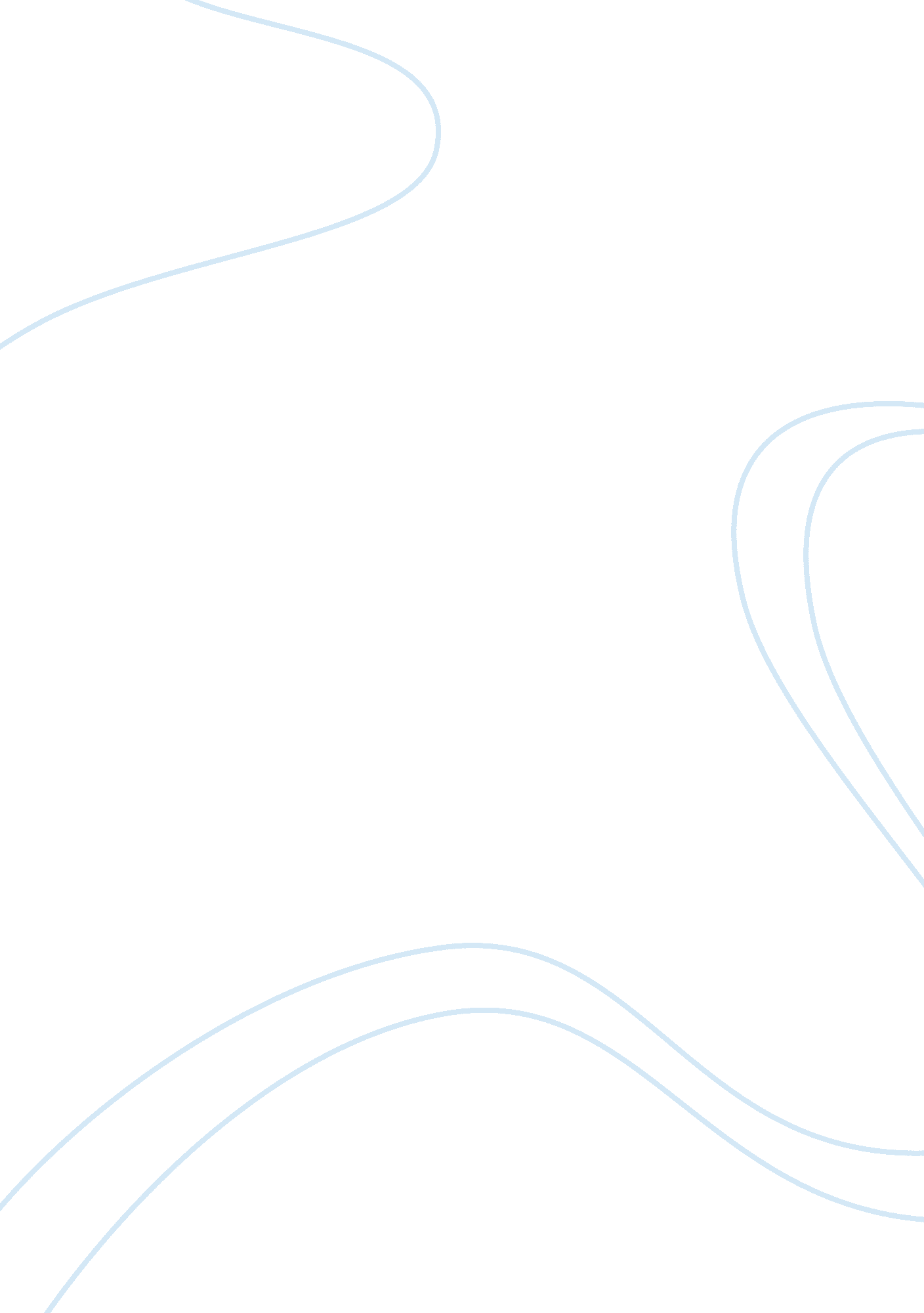 Lev vygotsky social development theory amccleary essay sampleLaw, Court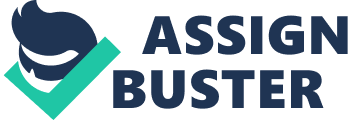 A standout amongst the most bygone court cases particularly as far as education was Brown v Board of Education of Topeka, 347 U. s. 483 (1954). This case undertook separation inside the educational systems, and the division between Caucasian and African American individuals inside the school systems. Up until this case, numerous states had laws building separate schools for African Americans and Caucasians. This milestone case made those laws undemocratic. The choice was passed on May 17, 1954. It capsized the Plessy v Ferguson case of 1896, which had permitted states the authority to separate inside the schools. The magistrate for the case was Justice Earl Warren. His court ruling was a undivided 9-0 abundance that said, ” separate educational facilities are inherently unequal.” The decision basically headed the path for the social equality development and basically reconciliation over the United States. In 1952 a law suit was filed in the US district court versus The board of Education in Topeka, Kansas. There was a total of thirteen guardians who were suing for twenty of the students who went to the Topeka schools. The students parents filed the complaint trusting that the school’s officials would alter the schools policy of racial separation. Each of the offended parties were selected by the Topeka NCAAP, headed by Mckinley Burnett, Charles Scott, and Lucinda Scott. Oliver L. Brown. The defense choose to use Oliver’s name as the lead party in the case, this is one reason how the case obtained its name “ brown” . Brown was considered very successful as a African American male during the racist era. Brown proposed a good look due to him having the “ American dream family” in opposition to a single household. When the parents of the kids were not allowed enrollment they were then telling the parents the children could only attend a blacks only school. This pressed the class action law suit to be arranged. During trial the court ruled in favor of TBE, stating both schools were equivalent in thought to mobility, program of studies, and teacher qualifications. As time progressed the case escalated to the supreme court along with a variety of other comparable cases nationwide. Brown v Board set the groundwork for the civil rights era and gave Blacks optimistic anticipation that “ separate, but equal” in all categories would be addressed and enforced. The traumatic experiences that the fighting individuals encountered ended bad. Several individuals died to fight for their views and fair treatment as a result wanting to live in society and be accepted just as whites were. With all the hatred among the races America had tension and the hostility was at its peak. This milestone law suit created openings nationwide as a tipoff , allowing black students to enroll in school. As a result the African American race were beginning to become accepted to receive a free education despite gender, race, or wealth. References 
Vygotsky, L. S. (1978). Mind in society: The development of higher psychological processes. Cambridge, MA: Harvard University Press Crawford, K. (1996). Vygotskian approaches in human development in the information era. Educational Studies in Mathematics, 31(1-2), 43-62. 